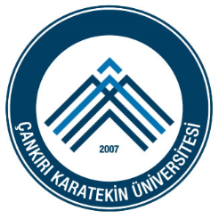 T.C.ÇANKIRI KARATEKİN ÜNİVERSİTESİFARABİ DEĞİŞİM PROGRAMIGÖREV TANIMI FORMU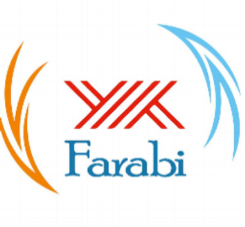 Birim:Farabi Değişim Programı Kurum KoordinatörlüğüGörev Adı:Kurum KoordinatörüAmiri:Rektör YardımcısıSorumluluk Alanı:Ülke içindeki üniversitelerle anlaşma yapılmasını sağlamak ve değişime katılan öğrencilerin faaliyetlerinin devam edebilmesi için gerekli işlemleri yürütmek.Görev Devri:---- Görev Amacı:Anlaşma yapılmamış üniversitelerle anlaşma yapılmasını ve Farabi Programı çerçevesinde Gelen ve Giden öğrencilerin Eğitim-Öğretim ile ilgili faaliyetlerinin düzenli bir şekilde yürütülmesini sağlamak.Temel İş ve Sorumluklar:Üniversitelerle anlaşma sağlanması işlemlerini yürütmek.Farabi Değişim Programının uygulanmasına ilişkin Yönetmelik, Esas ve Usulleri hakkında Bölüm Koordinatörleri ve Öğrencileri bilgilendirmek.Gelen ve Giden öğrenciler için, Farabi Programı hakkında Oryantasyon Programı düzenlemek.Düzenlenen Ulusal Farabi Programı Toplantılarına katılmak; bu toplantıların gündemi ve alınan kararlar hakkında Rektör Yardımcısı ve Ofis çalışanlarını bilgilendirmek.Gelen-Giden Öğrencilerin Öğrenim Protokolleri, Ekle-Sil Formları ve diğer Belgelerini Kurum Koordinatörü sıfatıyla imzalamak.Farabi Programı kapsamında Giden Öğrencilerin, dönem sonunda intibak işlemlerinin yapılması için düzenlenen yazıları imzalamak.EBYS'den gelen yazıları imzalamak.Ödeme ile ilgili Belgeleri (Burs Ödemeleri vs.) Harcama Yetkilisi sıfatıyla imzalamak.YÖK'e gönderilen Değişim Bilgi Formu, Ara Rapor ve Nihai Rapor Formlarını, Kurum Koordinatörü sıfatıyla imzalamak.Yetkileri:İmza atmak.EBYS'den gelen yazıları personele sevk etmek.YÖKSİS, EBYS ve MYS uygulamalarını kullanmak.Öğrenci Bilgi Sistemini kullanmak.Bilgi: MevzuatYükseköğretim Kurumları Arasında Öğrenci ve Öğretim Üyesi Değişim Programına İlişkin Yönetmelik.Yükseköğretim Kurumları Arasında Yurtiçi Öğretim Elemanı ve Öğrenci Değişim Programlarının Desteklenmesi Amacıyla Yükseköğretim Kurulunca Yükseköğretim Kurumlarına Aktarılacak Tutarların Kullanımı, Muhasebeleştirilmesi, Bu Kapsamda Yapılacak Ödemeler İle Diğer Hususlara İlişkin Esas ve Usuller. DiğerFarabi Değişim Programı El KitabıÖğrenciler İçin 50 Soruda Farabi Değişim ProgramıBeceri ve Yetenekler:Analitik düşünebilmeAnaliz yapabilmeDeğişim ve gelişime açık olmaDüzenli ve disiplinli çalışmaEkip liderliği vasfıEmpati kurabilmeEtkin, yazılı ve sözlü iletişim Güçlü hafızaHızlı düşünme ve karar verebilmeHukuki analiz ve muhakeme yapabilmeHoşgörülü olmaİkna kabiliyetiKarşılaştırmalı durum analizi yapabilme Koordinasyon yapabilmeKurumsal ve etik prensiplere bağlılıkMuhakeme yapabilmeMüzakere edebilme Planlama ve organizasyon yapabilmeSabırlı olma            Sistemli düşünme gücüne sahip olmaSorun çözebilmeSonuç odaklı olmaSözlü ve yazılı anlatım becerisiStres yönetimiTemsil kabiliyetiÜst ve astlarla diyalogYönetici vasfıZamanı etkin kullanmaHazırlayanYürürlük OnayıKalite Sistem OnayıFarabi Ofis ÇalışanıFarabi Kurum KoordinatörüRektör YardımcısıTarih: …. / …. / 20...Tarih: …. / …. / 20…Tarih: …. / …. / 20…